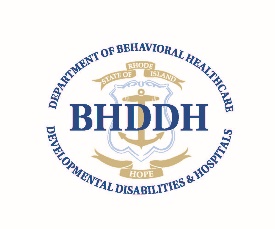 BHDDH Media Sign Off Authorization     To be completed by agency requesting Media approvalDate submitted: Submitted by: Region/Agency:          Media was proofed at Regional/Agency level by (Name)  :   on:  BHDDH Grant/Project Director:  Type of media: (social media, flyer, booklet, etc.):   Description/purpose of media project (paste small image if possible): Intended audience: How media will be distributed: To be completed by BHDDHBHDDH proofread and approved media by (Name):             on:  If applicable, DATA reviewed by BHDDH (Name)    and  confirmed on:        If applicable, media was sent back for revision by (Name):    on:   Linda Reilly approved media on:   Is the most recent BHDDH logo being used? Yes     No  BHDDH NOTES: FINAL APPROVAL DATE: 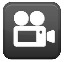 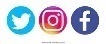 